4-H Member Records Request FormName of Club 	Date Requested 		Date Needed by 	Project Sheets	How ManyBeef/Dairy Steers		Beef/Dairy Steers – Market		Cats		Dairy		Dairy Goats		Dogs		Horses		Lambs		Lambs - Market		Poultry		Poultry – Market		Rabbits		Rabbits - Market		Swine 		Non-Animal 		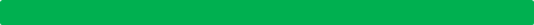 Record Book Binder			Free for 1st year membersRecord Book Cover		Back Insert for 3-Ring Binder		Cloverbud Record Book Year 1		Cloverbud Record Book Year 2 & 3		Explorer Record Book		Forms	How ManyTitle Page (required)		4-H Member Permanent Record		Members Guide to Completing the 
4-H Record Book (one per family)		Rating Sheet		All forms are available on the website:clark.extension.wisc.edu/record-book-forms/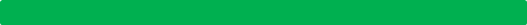 